Iowa Department						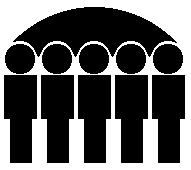 Of Human ServicesJessie Rasmussen, DirectorMonthly Public Assistance Statistical ReportFamily Investment Program	January 2003	Jan 2003	Dec 2002	Jan 2002	Regular FIP	Cases	17,957	18,220	18,452	Recipients	44,542	45,185	46,682	Children	29,854	29,995	30,957	Payments	$5,800,168	$5,959,121	$5,975,429	Avg. Cost/Family	$323.00	$327.06	$323.84	Avg. Cost/Recipient	$130.22	$131.88	$128.00	Two Parent FIP	Cases	1,691	1,612	1,529	Recipients	6,680	6,275	6,120	Children	3,359	3,110	3,074	Payments	$628,413	$607,043	$564,286	Avg. Cost/Family	$371.62	$376.58	$369.06	Avg. Cost/Recipient	$94.07	$96.74	$92.20	Total FIP	Cases	19,648	19,832	19,981	Recipients	51,222	51,460	52,802	Children	33,213	33,105	34,031	Payments	$6,428,581	$6,566,164	$6,539,715	Avg. Cost/Family	$327.19	$331.09	$327.30	Avg. Cost/Recipient	$125.50	$127.60	$123.85Child Support Payments	PA Recoveries	$1,952,018	$2,230,939	$1,979,693	Returned to Federal 	Government	$1,239,531	$1,416,646	$1,244,435	Credit to FIP Account	$712,487	$814,293	$735,258FIP Net Total	$5,716,094	$5,751,871	$5,804,457	State Fiscal Year To Date Summary	Current Year	Last Year	FIP Payments	Regular FIP Total	$41,550,290	$42,792,589	Two Parent Total	$4,062,763	$3,760,605	Total	$45,613,053	$46,553,194	Child Support Payments	PA_Recoveries	$14,621,625	$17,387,124	Returned to Federal Government	$9,242,485	$10,912,704	Credit to FIP Account	$5,379,140	$6,474,420	FIP Net Total		$40,233,913	$40,078,774Prepared by:Bureau of Research Analysis	Judy Darr (515) 281-4695Division of Results Based Accountability	   Statistical Research AnalystMonthly Statistical Report of Public Assistance ProgramFor	January 2003	Family Investment Program (FIP)	FIP -  Two Parent Families	Total FIP	Number 	Number 	Average 	Number 	Number 	Average 	Number 	Number 	Average 	of Cases	of 	Monthly 	Grant 	of Cases	of 	Monthly 	Grant 	of Cases	of 	Monthly 	Grant 	County	Persons	Grants	per Case	Persons	Grants	per Case	Persons	Grants	per Case	Adair *	$0	$0	0	0	$0	$0.00	Adams *	$0	$0	0	0	$0	$0.00	Allamakee *	$0	$0	0	0	$0	$0.00	Appanoose	149	374	$47,892	$321.42	40	166	$15,995	$399.88	189	540	$63,887	$338.03	Audubon *	$0	$0	0	0	$0	$0.00	Benton **	156	373	$51,558	$330.50	14	62	$5,607	$400.54	170	435	$57,165	$336.26	Black Hawk	1,325	3,176	$429,102	$323.85	74	280	$28,067	$379.28	1,399	3,456	$457,169	$326.78	Boone	151	408	$55,849	$369.86	1	5	$548	$548.00	152	413	$56,397	$371.03	Bremer	73	179	$23,020	$315.35	5	13	$1,426	$285.20	78	192	$24,446	$313.41	Buchanan	93	244	$32,609	$350.63	8	32	$3,483	$435.37	101	276	$36,092	$357.35	Buena Vista	81	193	$25,113	$310.04	3	13	$1,219	$406.33	84	206	$26,332	$313.48	Butler **	44	102	$14,842	$337.32	8	29	$2,484	$310.52	52	131	$17,326	$333.19	Calhoun *	$0	$0	0	0	$0	$0.00	Carroll **	210	528	$66,571	$317.00	23	92	$9,288	$403.83	233	620	$75,859	$325.58	Cass	85	191	$24,962	$293.67	10	36	$2,509	$250.90	95	227	$27,471	$289.17	Cedar *	$0	$0	0	0	$0	$0.00	Cerro Gordo **	220	530	$67,671	$307.59	26	106	$9,544	$367.07	246	636	$77,215	$313.88	Cherokee **	78	191	$24,462	$313.62	13	47	$4,336	$333.53	91	238	$28,798	$316.46	Chickasaw *	$0	$0	0	0	$0	$0.00	Clarke **	113	253	$37,255	$329.69	14	62	$5,380	$384.28	127	315	$42,635	$335.71	Clay	93	233	$29,688	$319.22	11	39	$3,965	$360.45	104	272	$33,653	$323.59	Clayton *	$0	$0	0	0	$0	$0.00	Clinton	407	993	$125,137	$307.46	42	159	$13,787	$328.27	449	1,152	$138,924	$309.41	Crawford **	165	415	$49,620	$300.73	17	67	$5,688	$334.58	182	482	$55,308	$303.89	Dallas	86	217	$28,354	$329.70	2	8	$894	$447.00	88	225	$29,248	$332.36	*   - Less Than Full Time Office (LTFT)	A-1   Attachment	**  - Base Office for LTFT offices	*** - LTFT Office since 1991	Page 1 of 4Monthly Statistical Report of Public Assistance ProgramFor   January 2003	Family Investment Program (FIP)	FIP -  Two Parent Families	Total FIP	Number 	Number 	Average 	Number 	Number 	Average 	Number 	Number 	Average 	of Cases	of 	Monthly 	Grant 	of Cases	of 	Monthly 	Grant 	of Cases	of 	Monthly 	Grant 	County	Persons	Grants	per Case	Persons	Grants	per Case	Persons	Grants	per Case	Davis *	$0	$0	0	0	$0	$0.00	Decatur **	147	371	$44,851	$305.11	14	48	$5,457	$389.80	161	419	$50,308	$312.47	Deleware	78	174	$22,619	$289.99	17	60	$5,793	$340.76	95	234	$28,412	$299.07	Des Moines **	505	1,297	$165,612	$327.94	62	231	$21,174	$341.52	567	1,528	$186,786	$329.43	Dickinson **	59	141	$17,900	$303.38	7	26	$3,244	$463.42	66	167	$21,144	$320.36	Dubuque	474	1,190	$159,178	$335.81	47	196	$18,314	$389.66	521	1,386	$177,492	$340.68	Emmet **	65	162	$20,706	$318.56	8	33	$3,782	$472.75	73	195	$24,488	$335.45	Fayette **	203	515	$62,235	$306.57	32	139	$12,812	$400.38	235	654	$75,047	$319.35	Floyd **	139	333	$45,468	$327.10	20	73	$6,910	$345.52	159	406	$52,378	$329.42	Franklin *	37	95	$11,576	$312.86	$0	37	95	$11,576	$312.86	Fremont *	$0	$0	0	0	$0	$0.00	Greene *	$0	$0	0	0	$0	$0.00	Grundy ***	21	45	$6,872	$327.23	1	4	$495	$495.00	22	49	$7,367	$334.86	Guthrie *	$0	$0	0	0	$0	$0.00	Hamilton	90	226	$30,384	$337.60	4	16	$1,761	$440.25	94	242	$32,145	$341.97	Hancock *	$0	$0	0	0	$0	$0.00	Hardin	93	219	$30,186	$324.58	9	39	$4,199	$466.55	102	258	$34,385	$337.11	Harrison **	108	271	$33,895	$313.84	11	40	$3,528	$320.72	119	311	$37,423	$314.48	Henry	112	259	$34,596	$308.89	8	29	$3,811	$476.37	120	288	$38,407	$320.06	Howard *	$0	$0	0	0	$0	$0.00	Humboldt *	$0	$0	0	0	$0	$0.00	Ida *	$0	$0	0	0	$0	$0.00	Iowa *	$0	$0	0	0	$0	$0.00	Jackson	110	260	$35,627	$323.88	14	56	$5,310	$379.28	124	316	$40,937	$330.14	Jasper	158	368	$49,152	$311.08	23	74	$7,632	$331.84	181	442	$56,784	$313.72	Jefferson **	146	354	$46,588	$319.10	22	80	$7,042	$320.09	168	434	$53,630	$319.23	Johnson	412	1,051	$134,367	$326.13	23	100	$9,125	$396.73	435	1,151	$143,492	$329.87	Jones	63	156	$20,845	$330.87	13	52	$5,261	$404.69	76	208	$26,106	$343.50	Keokuk	66	180	$22,973	$348.07	7	32	$2,896	$413.71	73	212	$25,869	$354.37	*   - Less Than Full Time Office (LTFT)	A-1   Attachment	**  - Base Office for LTFT offices	*** - LTFT Office since 1991	Page 2 of 4Monthly Statistical Report of Public Assistance ProgramFor	January 2003	Family Investment Program (FIP)	FIP -  Two Parent Families	Total FIP	Number 	Number 	Average 	Number 	Number 	Average 	Number 	Number 	Average 	of Cases	of 	Monthly 	Grant 	of Cases	of 	Monthly 	Grant 	of Cases	of 	Monthly 	Grant 	County	Persons	Grants	per Case	Persons	Grants	per Case	Persons	Grants	per Case	Kossuth **	48	100	$13,687	$285.15	7	25	$1,929	$275.57	55	125	$15,616	$283.93	Lee	379	943	$119,433	$315.12	66	253	$23,899	$362.11	445	1,196	$143,332	$322.09	Linn	1,285	3,306	$428,257	$333.27	115	446	$44,632	$388.10	1,400	3,752	$472,889	$337.78	Louisa *	$0	$0	0	0	$0	$0.00	Lucus *	$0	$0	0	0	$0	$0.00	Lyon *	$0	$0	0	0	$0	$0.00	Madison	39	102	$13,786	$353.48	5	22	$2,096	$419.20	44	124	$15,882	$360.95	Mahaska	173	456	$54,428	$314.61	6	24	$1,796	$299.41	179	480	$56,224	$314.10	Marion	134	319	$42,147	$314.53	21	80	$6,085	$289.76	155	399	$48,232	$311.17	Marshall	278	678	$91,320	$328.49	26	93	$10,045	$386.34	304	771	$101,365	$333.44	Mills **	141	356	$45,866	$325.29	15	64	$6,125	$408.34	156	420	$51,991	$333.28	Mitchell **	26	77	$10,086	$387.92	1	5	$548	$548.00	27	82	$10,634	$393.85	Monona *	$0	$0	0	0	$0	$0.00	Monroe	46	110	$14,550	$316.30	12	45	$4,354	$362.83	58	155	$18,904	$325.93	Montgomery	59	151	$19,124	$324.14	17	67	$7,556	$444.47	76	218	$26,680	$351.05	Muscatine **	483	1,228	$160,754	$332.82	51	214	$18,231	$357.47	534	1,442	$178,985	$335.18	O'Brien **	70	172	$21,366	$305.22	12	51	$4,844	$403.70	82	223	$26,210	$319.63	Osceola *	$0	$0	0	0	$0	$0.00	Page **	159	388	$51,098	$321.37	17	58	$5,872	$345.41	176	446	$56,970	$323.69	Palo Alto *	$0	$0	0	0	$0	$0.00	Plymouth	73	169	$23,326	$319.53	9	31	$2,552	$283.55	82	200	$25,878	$315.59	Pocahontas *	$0	$0	0	0	$0	$0.00	Polk	2,669	6,491	$857,103	$321.13	157	621	$61,242	$390.07	2,826	7,112	$918,345	$324.96	Pottawattamie	876	2,219	$290,266	$331.35	90	355	$32,444	$360.49	966	2,574	$322,710	$334.07	Poweshiek	84	205	$26,764	$318.62	16	74	$6,192	$387.03	100	279	$32,956	$329.56	Ringgold *	$0	$0	0	0	$0	$0.00	Sac *	$0	$0	0	0	$0	$0.00	Scott	1,512	3,842	$494,578	$327.10	134	539	$49,041	$365.98	1,646	4,381	$543,619	$330.27	Shelby *	$0	$0	0	0	$0	$0.00	*   - Less Than Full Time Office (LTFT)	A-1   Attachment	**  - Base Office for LTFT offices	*** - LTFT Office since 1991	Page 3 of 4Monthly Statistical Report of Public Assistance ProgramFor	January 2003	Family Investment Program (FIP)	FIP -  Two Parent Families	Total FIP	Number 	Number 	Average 	Number 	Number 	Average 	Number 	Number 	Average 	of Cases	of 	Monthly 	Grant 	of Cases	of 	Monthly 	Grant 	of Cases	of 	Monthly 	Grant 	County	Persons	Grants	per Case	Persons	Grants	per Case	Persons	Grants	per Case	Sioux **	85	234	$27,114	$318.99	3	16	$1,152	$384.00	88	250	$28,266	$321.20	Story	254	597	$81,430	$320.59	57	225	$20,593	$361.29	311	822	$102,023	$328.05	Tama	80	196	$27,259	$340.74	6	27	$2,733	$455.50	86	223	$29,992	$348.74	Taylor *	$0	$0	0	0	$0	$0.00	Union **	107	249	$32,179	$300.74	9	40	$3,281	$364.65	116	289	$35,460	$305.69	Van Buren *	$0	$0	0	0	$0	$0.00	Wappello **	471	1,204	$153,971	$326.90	35	119	$14,017	$400.48	506	1,323	$167,988	$331.99	Warren	143	333	$41,226	$288.29	5	17	$1,786	$357.20	148	350	$43,012	$290.62	Washington	81	208	$26,604	$328.45	6	23	$1,421	$236.83	87	231	$28,025	$322.13	Wayne *	1	3	$426	$426.00	$0	1	3	$426	$426.00	Webster **	479	1,186	$151,436	$316.15	34	150	$12,635	$371.63	513	1,336	$164,071	$319.83	Winnebago **	77	183	$23,689	$307.65	9	38	$3,433	$381.44	86	221	$27,122	$315.37	Winneshiek **	126	308	$39,784	$315.74	18	80	$5,842	$324.55	144	388	$45,626	$316.85	Woodbury	824	2,082	$264,401	$320.87	70	295	$26,527	$378.96	894	2,377	$290,928	$325.42	Worth ***	12	24	$3,128	$260.66	2	8	$404	$202.00	14	32	$3,532	$252.29	Wright ***	68	156	$20,217	$297.31	7	31	$2,328	$332.64	75	187	$22,545	$300.60	State Total	17,957	44,542	$5,800,168	$323.00	1,691	6,680	$628,413	$371.62	19,648	51,222	$6,428,581	$327.19Note:  In January 2002 DHS established Less Than Full Time Offices in the state.  These offices were scheduled to start LTFT beginning in February 2002 (Ida).  The 34 counties would continue the implementation through June 2002, with complete implementation on July 1, 2002.  The staff in these 34 counties would be re-assigned to a full time county office.  Because of the LTFT change the data presented by county in this section of the A-1 report shows some significant deviations from past data.  For the counties that completed their implementation of the LTFT offices early, the county data shows zeroes or very small counts/dollars.  Many of the other LTFT office counts and dollars have not shown the complete affect of the changeover.  The reporting methodology for A-1 report was based upon the county of the DHS worker and not the client county of residence.  In the past this had made little or no difference.  Additionally, the numbers for the base county are inflated due to this same process.  The methodology is being changed so that the A-1 Report uses the client county of residence.                                                          The statewide counts and dollars are correct.	*   - Less Than Full Time Office (LTFT)	A-1   Attachment	**  - Base Office for LTFT offices	*** - LTFT Office since 1991	Page 4 of 4